YETENEK SINAVIEK YERLEŞTİRME TERCİH BİLDİRİM FORMU(Bu form internet üzerinden tercih yapamayan veliler için tasarlanmıştır)ÖĞRENCİ BİLGİLERİAçıklamalar:Kayıtlar yapıldıktan sonra kesin kaydını yaptırmayan, kayıt yaptırdığı halde vazgeçerek iptal ettiren, e-Okul Sistemine kaydı işlenmeyen, yeterli başvuru olmamasından dolayı kontenjanı dolmayan okullarda boş kalan kontenjanlar için Çalışma Takviminde bildirilen tarihlerde Ek Yerleştirme yapılacaktır.Ek yerleştirme için Yetenek Sınavına girerek 50 (elli) ve üzerinde puan almış adaylar başvuru yapacak olup en fazla 5 (beş) okul tercihinde bulunabileceklerdir.Yetenek Sınavı sonucunda bir okula kayıt yaptıran adaylar Ek Yerleştirme için başvuru yapamayacaktır.Aday, Yetenek Sınavına girdiği programa uygun okulları tercih edebilecektir.                                                                                                                                         İşlem Tarihi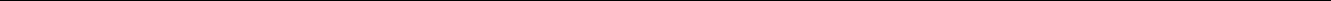 T.C. Kimlik NoT.C. Kimlik NoSınıfı ve ŞubesiSınıfı ve ŞubesiAdı SoyadıAdı SoyadıOkul NoOkul NoYERLEŞTİRİLMEK İSTEDİĞİM OKULLARYERLEŞTİRİLMEK İSTEDİĞİM OKULLARYERLEŞTİRİLMEK İSTEDİĞİM OKULLARYERLEŞTİRİLMEK İSTEDİĞİM OKULLARYERLEŞTİRİLMEK İSTEDİĞİM OKULLARSIRAİLİLİLÇEİLÇEOKUL ADI1.2.3.4.5.                     …../…./2020AdayınVelininMüdür YardımcısıAdı SoyadıAdı SoyadıAdı Soyadıİmzaİmzaİmza